МИНИСТЕРСТВО РОССИЙСКОЙ ФЕДЕРАЦИИ
ПО ДЕЛАМ ГРАЖДАНСКОЙ ОБОРОНЫ, ЧРЕЗВЫЧАЙНЫМ СИТУАЦИЯМ И ЛИКВИДАЦИИ ПОСЛЕДСТВИЙ СТИХИЙНЫХ БЕДСТВИЙ(МЧС РОССИИ)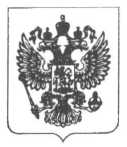 ПРИКАЗОб утверждении Положения об организации воспитательнойи культурно-досуговой работы в учреждениях и организациях,находящихся в ведении МЧС РоссииВ соответствии с Указом Президента Российской Федерации от 11 июля 2004 г. № 868 «Вопросы Министерства Российской Федерации по делам гражданской обороны, чрезвычайным ситуациям и ликвидации последствий стихийных бедствий» приказываю:Утвердить Положение об организации воспитательной и культурно-досуговой работы в учреждениях и организациях, находящихся в ведении МЧС России (далее – Положение), согласно приложению.Руководителям (начальникам, директорам) учреждений и организаций, находящихся в ведении МЧС России, в штате которых не предусмотрены подразделения воспитательной работы, назначить сотрудников для организации и проведения воспитательной работы.Признать утратившим силу приказ МЧС России от 30.11.2005 № 859 «О совершенствовании воспитательной работы в системе МЧС России».Министр											 Е.Н. ЗиничевУТВЕРЖДЕНОприказом МЧС Россииот 28.10.2019 № 614Положениеоб организации воспитательной и культурно-досуговой работы в учреждениях и организациях, находящихся в ведении МЧС РоссииОбщие положенияПоложение об организации воспитательной и культурно-досуговой работы в учреждениях и организациях, находящихся в ведении МЧС России (далее – Положение), определяет общий порядок, организацию, задачи, приоритетные направления, принципы, методы, воспитательной и культурно-досуговой работы в системе МЧС России.Правовыми основами для проведения воспитательной и культурно-досуговой работы являются Конституция Российской Федерации, федеральные законы, указы и распоряжения Президента Российской Федерации, постановления и распоряжения Правительства Российской Федерации, нормативные правовые и организационно-распорядительные акты МЧС России.Воспитательная работа в системе МЧС России – целенаправленная деятельность по формированию у должностных лиц МЧС России высоких профессиональных, гражданских, нравственных и иных значимых качеств личности, обусловленных потребностями и особенностями служебной деятельности. Воспитательная работа включает в себя: информационно-пропагандистскую работу, работу по укреплению воинской, служебной дисциплины и дисциплины труда, культурно-досуговую работу, индивидуально-воспитательную работу.Воспитательная работа проводится при решении служебных задач в повседневной деятельности.При выполнении служебных задач в период действия военного или чрезвычайного положения, проведения контртеррористической или гуманитарной операции, в условиях вооруженного конфликта, ликвидации пожаров, последствий аварий, катастроф природного и техногенного характера, иных чрезвычайных ситуаций (далее – особые условия) осуществляется морально-психологическое обеспечение должностных лиц МЧС России.Центральными элементами системы воспитания должностных лиц МЧС России являются субъекты и объекты воспитания.К субъектам воспитания относятся: гражданское общество, государственные институты, руководители (начальники, директора) учреждений и организаций МЧС России (далее – руководители), ветераны МЧС России.К объектам воспитания относятся: должностные лица МЧС России, слушатели, курсанты (студенты), кадеты образовательных учреждений, воинские, служебные и трудовые коллективы.Взаимодействие субъектов и объектов воспитания в процессе воспитания выступает как целостная система. Субъекты воспитания в процессе своей деятельности решают воспитательные задачи, соответствующие своему уровню.Воспитательная работа предполагает единство и согласованность действий всех субъектов воспитания.При проведении воспитательной работы решаются следующие основные задачи:формирование у должностных лиц МЧС России чувства патриотизма;воспитание должностных лиц МЧС России в духе неуклонного соблюдения Конституции Российской Федерации, законодательства Российской Федерации, нормативных правовых актов МЧС России;выработка и развитие у должностных лиц МЧС России комплекса морально-психологических качеств достойного гражданина, культуры поведения и высокого уровня правового сознания;поддержание на высоком уровне сплоченности воинских, служебных и трудовых коллективов, морально-психологической готовности должностных лиц МЧС России к выполнению служебных задач;формирование у должностных лиц МЧС России стремления совершенствовать профессиональное мастерство, овладевать новыми знаниями, навыками и умениями для решения служебных задач;формирование у должностных лиц МЧС России антикоррупционного поведения;обеспечение твердого и последовательного проведения в МЧС России государственной политики Российской Федерации в области защиты населения и территорий от чрезвычайных ситуаций, обеспечения пожарной безопасности и безопасности людей на водных объектах;повышение престижа службы и авторитета должностных лиц МЧС России, гордости за выбранную профессию;поддержание на должном уровне воинской, служебной дисциплины и дисциплины труда.Задачи воспитательной работы решаются с учетом социально-экономической, общественно-политической и информационной обстановки района дислокации (базирования) учреждений и организаций МЧС России, особенностей комплектования и подготовки сил и средств МЧС России, морально-психологического состояния сотрудников. При этом обеспечивается максимальная сопряженность решаемых задач с воспитательной работой.Воспитательная работа проводится по следующим основным направлениям: государственно-патриотическое, воинское, профессионально-нравственное, правовое, физическое.Государственно-патриотическое воспитание – это система мероприятий, направленных на формирование и развитие у должностных лиц МЧС России качеств гражданина-патриота, способного активно участвовать в укреплении и совершенствовании основ гражданского общества, высокого патриотического сознания, готовности к выполнению служебных задач.Основными направлениями государственно-патриотического воспитания должностных лиц МЧС России являются: формирование активной гражданской позиции, позволяющей эффективно решать государственные задачи; укрепление морального духа; формирование преданности профессиональному долгу на основе героических примеров, традиций, истории Отечества и МЧС России; работа с различными общественными объединениями и религиозными конфессиями в рамках консолидации общественных институтов и МЧС России.Воинское воспитание – процесс систематического и целенаправленного влияния на военнослужащих в целях готовности к вооруженной защите Российской Федерации, верности Военной присяге, защите населения и территорий, материальных и культурных ценностей от опасностей, возникающих при ведении военных действий или вследствие этих действий, а также при возникновении чрезвычайных ситуаций природного и техногенного характера.Основными целями воинского воспитания являются: создание условий и мотивации профессионального роста военнослужащих, поддержание уставного порядка в организации службы, быта и повседневной деятельности; создание условий по обеспечению безопасности военной службы; обеспечение личной примерности должностных лиц в выполнении воинского долга; использование в воспитательных целях системы воинских традиций и ритуалов.В системе МЧС России проводятся следующие служебные (воинские) ритуалы: вручение знамени; приведение к Присяге (воинской Присяге); подъем и спуск Государственного флага Российской Федерации; строевой смотр, парад, прохождение торжественным маршем; торжественное вручение государственных и ведомственных наград, погон, дипломов, знаков, медалей об окончании образовательного учреждения; вручение должностным лицам МЧС России вооружения и техники; посвящение молодых сотрудников в профессию; проводы и встречи должностных лиц МЧС России, выполнявших задачи по предназначению в чрезвычайных ситуациях; отдание почестей погибшим (умершим) сотрудникам; возложение венков (корзин с цветами, цветов) к мемориальным сооружениям, а также церемонии и ритуалы, связанные с соблюдением традиций, сложившихся в системе МЧС России.Профессионально-нравственное воспитание – формирование и развитие у должностных лиц МЧС России представления о нравственных основах службы, антикоррупционного поведения, знания профессионально-этических требований к поведению на службе и в быту, взаимоотношениям в служебном (трудовом, воинском) коллективе, соблюдения требований законодательства и этических норм при использовании социальных сетей.Основными направлениями профессионально-нравственного воспитания являются: создание условий и мотивации профессионального роста должностных лиц МЧС России; разъяснение должностным лицам МЧС России предъявляемых требований со стороны общества к их профессиональному и нравственному облику, социальной значимости службы в МЧС России; организация наставничества; использование в воспитательных целях системы традиций и торжественных ритуалов в системе МЧС России.Правовое воспитание – формирование у должностных лиц МЧС России устойчивых правовых знаний, взглядов и представлений, развитие высокой правовой культуры, навыков и привычек активного правомерного поведения.Основными направлениями правового воспитания являются: повышение теоретической и методической подготовки должностных лиц МЧС России по правовым вопросам; организация правовой пропаганды; контроль за соблюдением законности и правопорядка, воинской, служебной дисциплины и дисциплины труда и дисциплинарной практики.Физическое воспитание – формирование у должностных лиц МЧС России физической культуры, морально-волевых, профессиональных и психологических качеств, необходимых для выполнения служебных задач.Основными направлениями физического воспитания должностных лиц МЧС России являются: организация плановой физической подготовки различных категорий должностных лиц МЧС России в соответствии с решаемыми задачами; проведение спортивно-массовых мероприятий; пропаганда здорового образа жизни; популяризация лучших спортивных достижений МЧС России и профессионально значимых видов спорта.Основными принципами воспитания должностных лиц МЧС России являются:государственно-профессиональная направленность воспитания в процессе служебной деятельности;требовательное и уважительное отношение к должностным лицам МЧС России;индивидуальный подход с учетом личностных качеств должностных лиц МЧС России;единство, согласованность и преемственность в воспитательной деятельности субъектов воспитания.В работе с должностными лицами МЧС России используются следующие группы методов воспитания:методы изучения объектов воспитания: целенаправленное наблюдение за объектом воспитания, изучение личности по документам, биографический метод, анализ практической деятельности должностных лиц МЧС России, изучение и анализ независимых характеристик, письменные и устные опросы, индивидуальные (групповые) беседы;методы воспитательных воздействий и взаимодействий: убеждение, пример, поручение, включение должностных лиц МЧС России в различные виды деятельности, поощрение, стимулирование, принуждение, наказание;методы упреждающей профилактики: переучивание, переубеждение, критика и самокритика, самоуправление.Силы для организации и проведения воспитательной работы – подразделения МЧС России, осуществляющие мероприятия воспитательной работы, актив служебных (трудовых) коллективов.Средства для организации и проведения воспитательной и культурно-досуговой работы – информационные ресурсы, культурно-досуговое имущество, наглядные средства информации, ведомственные средства массовой информации, клубы, музеи и образования музейного типа, культурно-досуговые центры, библиотеки, комнаты воинской и трудовой славы, оркестры, творческие коллективы МЧС России.Принципы, методы и средства воспитания реализуются в следующих формах воспитательной работы: лекция, доклад, беседа (индивидуальная или групповая), общие собрания должностных лиц МЧС России по категориям, служебное совещание, различные виды информирования, митинг, вечер-чествование лучших сотрудников (вечер-портрет), вечер вопросов и ответов, тематический вечер (встреча с ветеранами Великой Отечественной войны 1941-1945 годов, ветеранами боевых действий, участниками ликвидации последствий стихийных бедствий, представителями правоохранительных органов, деятелями культуры и искусства, представителями религиозных конфессий), кинолекция (киновечер), телемост, диспут, викторина, конкурс, круглый стол, устный журнал, экскурсии, игры (деловые, имитационные, операционные, ролевые), занятия в музеях (музейных образованиях), комнатах воинской и трудовой славы, культурных центрах (клубах), научно-практические (читательские) конференции, учебные занятия.Эффективность воспитательной работы достигается: скоординированными действиями должностных лиц всех уровней; обеспечением непрерывности и дифференцированным подходом при ее организации с должностными лицами МЧС России; наличием подготовленных в профессиональном отношении специалистов по воспитательной работе и необходимой материальной базы.Организация воспитательной работыОрганизация и проведение воспитательной работы осуществляется руководителями и по их поручению подчиненными должностными лицами, заместителями, кадровой службой учреждений и организаций МЧС России, управлениями (отделами, отделениями) воспитательной работы, а при их отсутствии – уполномоченным руководителем, должностным лицом.Руководители:осуществляют повседневное руководство воспитательной работой, определяют ее основные задачи и направления в конкретный период, сроки реализации, контролируют исполнение запланированных мероприятий;обеспечивают взаимосвязь планов служебной деятельности и воспитательной работы, единство требований по участию руководящего состава всех уровней в их реализации;принимают меры по укреплению воинской, служебной дисциплины и дисциплины труда;анализируют состояние воспитательной работы и принимают меры по ее совершенствованию с использованием разнообразных форм и методов;проводят индивидуально-воспитательную работу с подчиненными;организуют работу по развитию наставничества и осуществляют непосредственный контроль за ее состоянием;несут личную ответственность за морально-нравственное состояние подчиненных, состояние социально-психологического климата в служебных (трудовых) коллективах, состояние служебной дисциплины;контролируют организацию социальной поддержки членов семей должностных лиц МЧС России, погибших при исполнении служебных обязанностей, должностных лиц МЧС России, получивших инвалидность (травму) за время прохождения службы и при исполнении служебных обязанностей;организуют взаимодействие по социальным вопросам с ветеранскими организациями системы МЧС России, общественными и иными организациями;организуют шефство над детьми сотрудников МЧС России, погибших при исполнении служебных обязанностей;организуют работу с предложениями, заявлениями или жалобами по социальным вопросам, поступившим от должностных лиц МЧС России и членов их семей;организуют работу с многодетными семьями должностных лиц МЧС России.По указанию руководителя кадровая служба, управления (отделы, отделения) воспитательной работы учреждений и организаций МЧС России:планируют мероприятия воспитательной работы, используют в воспитательном процессе церемонии и ритуалы, связанные с соблюдением традиций, сложившихся в системе МЧС России;организуют мероприятия по поддержанию уставного порядка, планируют и участвуют в мероприятиях по защите должностных лиц МЧС России от негативного информационно-психологического воздействия;организуют воспитательную работу по формированию у должностных лиц МЧС России верности конституционному, служебному, воинскому долгу и чувства гордости за принадлежность к МЧС России;организуют общественно-государственную подготовку и информирование;анализируют морально-психологическое состояние, социальное положение должностных лиц МЧС России, вносят предложения по поддержанию здорового морально-нравственного климата в служебных, воинских и трудовых коллективах, их сплочению, воспитанию у них чувства товарищества;вырабатывают и реализуют меры по поддержанию необходимого для выполнения служебных задач уровня морально-психологического состояния, правопорядка и дисциплины;представляют объективную информацию в вышестоящие органы управления о состоянии воинской, служебной дисциплины и дисциплины труда, морально-психологическом состоянии и настроениях должностных лиц МЧС России;проводят мероприятия по воспитанию у должностных лиц МЧС России ответственности за соблюдение законодательных и иных нормативных правовых актов Российской Федерации, ведомственных нормативных правовых актов, приказов руководителей, а также взаимного уважения;изучают, обобщают и распространяют положительный опыт организации наставничества, воспитательной работы, морально-психологического обеспечения;осуществляют руководство работой по патриотическому воспитанию должностных лиц МЧС России и членов их семей;участвуют в организации работы с членами семей должностных лиц МЧС России, погибших при исполнении служебных обязанностей;участвуют в проведении памятных мероприятий, посвященных должностным лицам МЧС России, погибшим при исполнении служебных обязанностей;участвуют в проведении торжественных мероприятий, посвященных государственным праздникам Российской Федерации, дням воинской славы России, профессиональным праздникам;участвуют в организации и проведении мероприятий по повышению мотивации к антикоррупционному поведению;осуществляют взаимодействие с государственными и общественными организациями, учреждениями культуры и искусства;проводят информационно-пропагандистскую работу с должностными лицами МЧС России;организуют историческую работу в системе МЧС России, участвуют в работе по увековечению памяти должностных лиц МЧС России, погибших при исполнении служебных обязанностей;осуществляют методическое руководство центрами противопожарной пропаганды и связей с общественностью, пожарно-техническими выставками, музейно-выставочными центрами, музеями, комнатами воинской и трудовой славы;организуют проведение воспитательной работы с курсантами (слушателями), кадетами образовательных организаций МЧС России в интересах формирования у них высоких профессиональных и духовно-нравственных качеств;используют технические средства воспитания для проведения мероприятий воспитательной работы;взаимодействуют с представителями территориальных органов исполнительной власти и других государственных органов по вопросам организации воспитательной работы;осуществляют использование материально-технической базы, предназначенной для проведения мероприятий воспитательной работы.Планирование воспитательной работы отражается в Комплексном плане воспитательной работы в системе МЧС России на текущий год, планах воспитательной работы с личным составом учреждений и организаций МЧС России:в спасательных воинских формированиях, в учреждениях и организациях МЧС России – на год;в подразделениях федеральной противопожарной службы Государственной противопожарной службы, в отрядах спасательных воинских формирований – на полугодие, на период обучения;в ротах спасательных воинских формирований, пожарно-спасательных частях и им равных – на месяц.Текущее планирование воспитательной работы осуществляется на месяц по конкретным задачам.Подведение итогов и постановка задач по организации воспитательной работы в учреждениях и организациях МЧС России осуществляется ежеквартально.Доклады о проводимой воспитательной работе за отчетный год представляются руководителями в структурное подразделение центрального аппарата МЧС России, осуществляющее организационно-методическое обеспечение воспитательной работы к 20 января года, следующего за отчетным.Информационно-пропагандистская работаИнформационно-пропагандистская работа направлена на формирование готовности должностных лиц МЧС России к эффективному выполнению своих обязанностей, приказов и распоряжений МЧС России, понимание важности их безусловного выполнения.Основными формами информационно-пропагандистской работы являются: общественно-государственная подготовка (далее - ОГП), единый день информирования, плановое информирование, правовое информирование, вечера вопросов и ответов, использование интернет-ресурсов, средств наглядной агитации, научно-практические конференции; прослушивание и просмотр информационных передач, передач общероссийского уровня значимости (послания Президента Российской Федерации, «Прямая линия» с Президентом Российской Федерации, парад Победы и др.), видеоматериалов; собрания должностных лиц МЧС России; прямое обращение руководства к личному составу; встречи с ветеранами, государственными деятелями, представителями традиционных религиозных конфессий; обмен опытом.ОГП – форма государственного, патриотического, воинского, нравственного, правового воспитания. Проводится в соответствии с приказами руководителей по организации ОГП на год.Организация ОГП направлена на изучение должностными лицами МЧС России вопросов отечественной истории, законодательства Российской Федерации, норм международного гуманитарного права, анализ и оценку событий истории, международной жизни и российской действительности, практики обучения и воспитания, истории и традиций МЧС России, педагогики, психологии.ОГП оценивается по следующим показателям:качество планирования и проведения занятий;участие руководящего состава в проведении занятий;методическая грамотность и подготовленность руководителей занятий;использование на занятиях наглядных пособий, аудио- видеоматериалов по программе;использование возможностей музеев и образований музейного типа, комнат воинской и трудовой славы, культурно-досуговых центров (клубов), библиотек, местных учреждений науки и культуры;анализ причин необоснованных срывов занятий;посещаемость и оценки за индивидуальные знания обучаемых.Единый день информирования – целевое комплексное информационно-пропагандистское мероприятие в системе воспитательной работы с должностными лицами МЧС России, посвященное важнейшим общественно-политическим событиям в жизни государства, актуальным вопросам деятельности системы МЧС России.Единый день информирования в учреждениях и организациях МЧС России проводится не реже одного раза в квартал.Плановое информирование – система доведения руководителями в плановом порядке до должностных лиц МЧС России актуальных сведений об общественно-политической обстановке, насущных вопросах служебной деятельности.Плановое информирование проводится:руководящего состава – 2 раза в месяц по 30 минут;сотрудников ФПС ГПС МЧС России, заступающих на боевое дежурство – в день заступления по 20 минут;слушателей, аспирантов, курсантов (студентов) образовательных организаций высшего образования МЧС России – 1 раз в неделю по 30 минут;солдат и сержантов (старшин), проходящих военную службу по призыву – 2 раза в неделю по 30 минут (в утреннее время, в дни, когда нет занятий по общественно-государственной подготовке); военно-техническое информирование – 1 раз в месяц по 30 минут перед проведением парково-хозяйственного дня; военно-медицинское информирование – 1 раз в месяц по 30 минут, а также организуется ежедневный просмотр и прослушивание информационных теле - и радиопрограмм;лиц гражданского персонала учреждений и организаций МЧС России – 1 раз в месяц по 1 часу.Руководитель определяет тематику еженедельного информирования на календарный месяц и доводит ее до исполнителей. Планы проведения информирования хранятся совместно с документацией по ОГП.Правовое информирование – информационное мероприятие, проводимое по вопросам правильного понимания и исполнения законодательства Российской Федерации, нормативных правовых актов, регламентирующих вопросы прохождения службы, правовой и социальной защиты должностных лиц МЧС России.Единый день правовых знаний проводится с привлечением представителей органов юстиции и прокуратуры (военной прокуратуры) в спасательных воинских формированиях – 1 раз в месяц, в учреждениях и организациях МЧС России – 2 раза в год.Вечера вопросов и ответов организуются с должностными лицами МЧС России и членами их семей с привлечением юристов, кадровых, финансовых работников, работников тыла в спасательных воинских формированиях 1 раз в три месяца, в учреждениях и организациях, находящихся в ведении МЧС России – не реже чем 1 раз в год.В учреждениях и организациях МЧС России руководителями организуется подписка на газеты и журналы (срок хранения год); проводятся тематические обзоры газет и журналов, обсуждение наиболее острых публикаций.В местах, определяемых руководителями, оборудуются витрины (стенды) для газет.Наглядно-художественное оформление и размещение актуальной общественно-политической информации осуществляется в служебных помещениях и на территории учреждений и организаций МЧС России с использованием стендов, растяжек, витрин и других конструкций.Стенная печать в учреждениях, организациях МЧС России, отражающая актуальную информацию о событиях в жизни учреждения и организации, результатах деятельности, оформляется по решению руководителя.Работа актива служебных коллективов учреждения и организации МЧС России направлена на развитие инициативы и творчества у должностных лиц МЧС России, оказание помощи руководителям в воспитании и обучении, укреплении служебной дисциплины, организации досуга.Работа актива служебных коллективов может осуществляться в форме создаваемых общественных формирований (совет наставников; офицерские собрания и пр.).Советы актива служебных коллективов действуют на основании положений, утверждаемых в установленном порядке.Работу актива служебных коллективов организует и координирует руководитель.К силам и средствам информационно-пропагандистской работы относятся руководители, кадровая служба учреждения и организации МЧС России, управления (отделы, отделения) воспитательной работы, отделы информационного обеспечения деятельности МЧС России; актив служебных коллективов; культурно-просветительские организации; федеральные и ведомственные средства массовой информации; интернет-ресурсы; наглядные средства информации (стенная печать); технические средства воспитания.При оценке информационно-пропагандистской работы учитывается:состояние методического обеспечения информационных мероприятий;тематика информации и участие руководящего состава при их проведении;насыщенность и актуальность информирования;пропаганда передового опыта, обучения и воспитания должностных лиц МЧС России;взаимодействие с территориальными органами государственной власти и органами местного самоуправления, средствами массовой информации на местах, общественными организациями, ветеранскими, патриотическими объединениями;информирование должностных лиц МЧС России, обучение населения в области пожарной безопасности;состояние подписки на газеты и журналы, а также их распространение по подразделениям;анализ информационных запросов и настроения должностных лиц МЧС России;состояние работы библиотеки, образований музейного типа, комнат воинской и трудовой славы в интересах методического и информационно-справочного обеспечения общественно-государственной подготовки и информирования;посещаемость и организационные вопросы при проведении информационных мероприятий.Эффективность информационно-пропагандистской работы достигается: непрерывным анализом, своевременной постановкой задач; оперативным инструктированием руководителей; конкретным планированием и умелым определением сил и средств информационно-пропагандистской работы; корректированием информационно-пропагандистской работы с учетом существующих реалий времени.Работа по укреплению
воинской, служебной дисциплины и дисциплины трудаРабота в учреждениях и организациях МЧС России по поддержанию воинской, служебной дисциплины и дисциплины труда основывается на Конституции Российской Федерации, федеральных законах, указах и распоряжениях Президента Российской Федерации, постановлениях и распоряжениях Правительства Российской Федерации, нормативных правовых актах МЧС России.Работу по укреплению воинской, служебной дисциплины и дисциплины труда обязаны организовывать и проводить руководители.Работа по укреплению воинской, служебной дисциплины и дисциплины труда – система мероприятий, направленных на формирование у должностных лиц МЧС России сознательного и ответственного отношения к выполнению служебных задач в строгом соответствии с законодательством Российской Федерации.При проведении работы по укреплению воинской, служебной дисциплины и дисциплины труда решаются следующие основные задачи:поддержание воинской, служебной дисциплины и дисциплины труда, обеспечение неукоснительного соблюдения должностными лицами МЧС России требований нормативных правовых актов, приказов вышестоящего руководства при выполнении служебных обязанностей;воспитание у должностных лиц МЧС России сознательного отношения к гражданскому и служебному долгу;формирование у должностных лиц МЧС России высокой правовой культуры, выработка навыков правового поведения;обеспечение личной ответственности каждого должностного лица МЧС России за исполнение своих обязанностей, требований дисциплины и правопорядка, норм профессиональной этики;достижение соразмерности дисциплинарных мер воздействия совершенному проступку, индивидуализация дисциплинарной ответственности с учетом особенностей личности должностного лица МЧС России, его прежнего поведения и объективность в оценке состояния воинской, служебной дисциплины и дисциплины труда;создание условий для сохранения жизни и здоровья должностных лиц МЧС России.Основные направления работы по укреплению воинской, служебной дисциплины и дисциплины труда:организация работы по предупреждению правонарушений и преступлений (проступков) среди должностных лиц МЧС России;повседневная требовательность руководителей всех уровней к подчиненным должностным лицам МЧС России в сочетании с уважением личного достоинства должностных лиц МЧС России, постоянной заботой о них;создание для должностных лиц МЧС России социально-бытовых условий, обеспечивающих высокую культуру служебной деятельности;изучение причин и условий, приводящих к совершению дисциплинарных проступков должностных лиц МЧС России, в ходе проведения служебных проверок;организация взаимодействия с органами местного самоуправления, общественными объединениями (организациями) по вопросам обеспечения воинской, служебной дисциплины и дисциплины труда в деятельности МЧС России.Основные формы работы по укреплению воинской, служебной дисциплины и дисциплины труда:занятия в системе общественно-государственной подготовки и правовое информирование всех категорий должностных лиц МЧС России;индивидуально-воспитательная работа;подведение итогов состояния воинской, служебной дисциплины и дисциплины труда с должностными лицами МЧС России;заседания и собрания общественных объединений (офицерского собрания, совета наставников и др.) подразделения по вопросам воинской, служебной дисциплины и дисциплины труда;индивидуальные и групповые беседы по разъяснению требований Военной присяги, Присяги сотрудника федеральной противопожарной службы Государственной противопожарной службы и служебного (воинского) долга;служебные и иные проверки по фактам дисциплинарных проступков, совершенных должностными лицами МЧС России, анализ, выработка и принятие профилактических мер;обобщение и распространение передового опыта работы по укреплению служебной (воинской, трудовой) дисциплины.Основные методы работы по укреплению воинской, служебной дисциплины и дисциплины труда:убеждение, пример, поощрение, принуждение, соревнование (методы воспитания);переубеждение, переучивание, перевод в другой коллектив, критика, развитие самокритики (методы перевоспитания).Силы и средства по укреплению воинской, служебной дисциплины и дисциплины труда: руководители всех уровней и их заместители, кадровая служба учреждения и организации МЧС России, управления (отделы, отделения) воспитательной работы; технические средства воспитания; уголки правовых знаний; моральное и материальное стимулирование; центральные и ведомственные средства массовой информации.Эффективность деятельности по укреплению воинской, служебной дисциплины и дисциплины труда в учреждениях и организациях МЧС России достигается:постоянным анализом состояния воинской, служебной дисциплины и дисциплины труда и дисциплинарной практики;своевременной разработкой предложений и организацией мероприятий по укреплению воинской, служебной дисциплины и дисциплины труда;принятием упреждающих мер по недопущению нарушения воинской, служебной дисциплины и дисциплины труда;постоянным подсчетом и анализом качественных, количественных, динамических показателей;тесным взаимодействием с органами государственного управления, самоуправления, органами исполнительной власти, общественными объединениями (организациями);своевременным доведением до должностных лиц МЧС России нормативных правовых актов по вопросам дисциплины;выработкой у должностных лиц МЧС России осознанной дисциплинированности и исполнительности.Состояние воинской, служебной дисциплины и дисциплины труда отражается отдельным разделом в итоговом докладе о проводимой воспитательной работе.Культурно-досуговая работаКультурно-досуговая работа – система мероприятий по организации отдыха и воспитания должностных лиц МЧС России, развития корпоративной культуры средствами культуры и искусства в целях формирования высоких морально-психологических качеств, необходимых для успешного решения служебных задач, приобщения к национальным и общекультурным ценностям, самодеятельному творчеству.Организация культурно-досуговой работы в системе МЧС России осуществляется в соответствии с нормативными правовыми актами Российской Федерации, приказами МЧС России, Комплексным планом основных мероприятий МЧС России на текущий год, Комплексным планом воспитательной работы в системе МЧС России на текущий год, планами учреждений и организаций МЧС России.Основными задачами культурно-досуговой работы являются:воспитание у должностных лиц МЧС России уважения к истории, культуре, традициям своей страны посредством приобщения к ценностям и лучшим образцам отечественной и мировой культуры;развитие у должностных лиц МЧС России потребности в личностном совершенствовании и повышении уровня образования и культуры, внедрение эстетических правил в их служебную деятельность и быт;формирование позитивного образа должностных лиц МЧС России, повышение на этой основе престижа службы в МЧС России;оказание помощи должностным лицам МЧС России в преодолении психологической и физической усталости, компенсация последствий эмоциональных перегрузок в служебной деятельности посредством организации содержательного досуга должностных лиц МЧС России и членов их семей;создание условий для творческой самореализации должностных лиц МЧС России и членов их семей, развития художественного самодеятельного творчества.Основными направлениями культурно-досуговой работы являются:организация работы по повышению общей и профессиональной культуры должностных лиц МЧС России, соблюдение традиций и ритуалов в системе МЧС России;культурно-досуговые мероприятия с участием должностных лиц МЧС России;организация и развитие художественного самодеятельного творчества должностных лиц МЧС России и членов их семей;развитие творческого потенциала, обеспечение участия самодеятельных творческих коллективов и исполнителей в смотрах-конкурсах и концертах, посвященных государственным и ведомственным праздникам;организация взаимодействия с учреждениями культуры, общественными организациями, творческими союзами и средствами массовой информации по вопросам культурно-эстетического воспитания должностных лиц МЧС России.Для реализации задач по направлениям культурно-досуговой работы используются следующие основные формы:информационного характера – выпуск газеты, бюллетени, пресс-конференции, использование технических средств воспитания;просветительско-познавательного характера – тематические вечера, экскурсии, творческие встречи с деятелями искусства и культуры, представителями традиционных религиозных конфессий, экскурсии в музеи, (художественные галереи, выставочные залы), по памятным местам, связанным с историей отечества и др.;развлекательно-познавательного характера – спортивные мероприятия, театрализованные представления, вечера отдыха, детские и семейные праздники, смотры, конкурсы, праздничные вечера, кинопоказы, концерты и др.;пропагандистского характера – торжественные собрания, посвященные государственным праздникам и профессиональным датам, участие в мероприятиях, проводимых руководством субъектов Российской Федерации, муниципалитетов, посвященных государственным праздникам и памятным датам, оформление соответствующих стендов, применение средств наглядной агитации, выставки и пр.;привлечение должностных лиц МЧС России в клубные любительские объединения, кружки, к занятиям самодеятельным творчеством;проведение ежегодного конкурса музыкального творчества пожарных и спасателей МЧС России с целью распространения передового опыта нравственно-эстетического и культурного воспитания должностных лиц МЧС России, создания в коллективах здорового морально-психологического климата, повышения престижа военнослужащих, сотрудников федеральной противопожарной службы, гражданского персонала МЧС России и пропаганде деятельности министерства.К силам и средствам культурно-досуговой работы относятся творческие коллективы и исполнители МЧС России, оркестры, культурные центры, клубы, музеи (музейные образования), комнаты воинской и трудовой славы, библиотеки, культурно-досуговое имущество, информационные средства.Культурно-досуговая работа должна быть организована руководителями и по их поручению подчиненными должностными лицами, заместителями, кадровой службой учреждений и организаций МЧС России, отделами (отделениями) воспитательной работы, а при их отсутствии, уполномоченным руководителем, должностным лицом, начальником (заведующим) культурного центра (клуба); заведующим (художественным руководителем) гарнизонного клуба Центра противопожарной подготовки и общественных связей; начальником культурного центра, начальником клуба.Руководители, ответственные за организацию и проведение культурно-досуговой работы:планируют работу культурного центра (клуба) и культурно-досуговую работу с учетом интересов должностных лиц МЧС России и членов их семей;осуществляют методическое руководство работы студий, кружков, творческих объединений культурного центра (клуба);обеспечивают реализацию и контроль мероприятий культурно-досуговой работы, в том числе и выездных;планируют и проводят культурно-досуговые мероприятия с личным составом учреждения и организации МЧС России в предвыходные, выходные и праздничные дни;участвуют в организации культурно-досуговой работы с личным составом группировки сил МЧС России, находящимся в зоне чрезвычайных ситуаций;проводят работу по развитию самодеятельного творчества должностных лиц МЧС России и культурно-шефских связей;анализируют результаты деятельности культурного центра (клуба) и его творческих объединений (кружков, секций) для подведения итогов и подготовки рекомендаций и методических материалов;организуют проведение культурных мероприятий для ветеранов Великой Отечественной войны 1941-1945 годов, ветеранов боевых действий, ветеранов военной службы, ветеранов труда и ветеранов МЧС России;организуют работу по осуществлению взаимодействия с органами государственной власти субъектов Российской Федерации, местного самоуправления, общественными организациями, творческими союзами, объединениями, деятелями культуры, искусства и общественными организациями по вопросам культурно-досуговой работы, пропаганды истории, традиций спасателей и пожарных МЧС России;участвуют в организации работы по оформлению комнат воинской и трудовой славы учреждения и организации МЧС России, комнат досуга;обеспечивают кино- теле- видео- и радио-обслуживание должностных лиц МЧС России, изучают эстетические интересы и запросы должностных лиц МЧС России и учитывают их при планировании культурно-досуговой работы;руководят комплектованием аудио- и видеотеки учреждения и организации МЧС России материалами духовно-нравственной и патриотической направленности;осуществляют регулярный контроль использования технических средств воспитания, не реже одного раза в квартал проверяют их техническое состояние и правильность использования;обеспечивают соблюдение правил эксплуатации технических средств воспитания, требований пожарной безопасности в культурном центре (клубе) учреждения и организации МЧС России;ведут учет имеющегося имущества и обеспечивают его сохранность.Количество проводимых мероприятий в рамках культурно-досуговой деятельности не ограничено и проводится по Комплексному плану основных мероприятий МЧС России, Комплексному плану воспитательной работы в системе МЧС России на текущий год и плану учреждения и организации МЧС России.Решение задач культурно-досуговой работы достигается: готовностью и рациональным определением сил и средств культурно-досуговой работы; планированием и организацией культурно-досуговой работы в соответствии с планами воспитательной работы и конкретными условиями; разнообразием форм культурно-досуговой работы, эффективным использованием технических средств воспитания, взаимодействием с учреждениями культуры и искусства.Планирование культурно-досуговой работы с различными категориями должностных лиц МЧС России и членами их семей осуществляется дифференцированно с учетом местных региональных особенностей и традиций, наличием материальной базы для проведения данных мероприятий и иных условий.Культурно-досуговая работа отражается в итоговом докладе по воспитательной работе отдельным разделом.Индивидуально-воспитательная работаИндивидуально-воспитательную работу (далее – ИВР) с должностными лицами МЧС России проводят руководители и по их поручению подчиненные должностные лица, заместители, кадровая служба, управления (отделы, отделения) воспитательной работы, а при их отсутствии – уполномоченное руководителем должностное лицо.ИВР проводится в целях формирования и развития у должностных лиц МЧС России профессиональных и морально-психологических качеств личности, необходимых для эффективного осуществления служебной деятельности.При проведении ИВР решаются следующие задачи:всестороннее и глубокое изучение личных качеств должностных лиц МЧС России, их интересов, потребностей, способностей, особенностей характера и темперамента;обеспечение оптимальной расстановки и эффективного использования должностных лиц МЧС России в интересах решения служебных задач;оказание помощи должностным лицам МЧС России в адаптации к условиям служебной деятельности, решении проблем профессионального становления, поддержки в трудных жизненных ситуациях;подготовка должностных лиц МЧС России к самостоятельному выполнению служебных задач, обеспечение их профессионального роста;оказание корректирующего воспитательного воздействия на должностных лиц МЧС России, проявляющих признаки девиантного или деструктивного поведения, нуждающихся в повышенном психолого-педагогическом внимании.ИВР проводится в следующих формах: индивидуальные беседы (ознакомительные, поддерживающие, корректирующие или профилактические); психолого-педагогическое наблюдение; изучение документов, характеризующих должностных лиц МЧС России; обобщение независимых характеристик; анализ результатов служебной деятельности и показателей служебной дисциплины.Руководитель при проведении:ознакомительной беседы – лично знакомится с должностным лицом МЧС России, разъясняет ему правила должного поведения в служебном (трудовом) коллективе в различных ситуациях, раскрывает основные ценностные ориентиры коллектива, пропагандирует позитивные примеры служебной деятельности;профилактической беседы – разъясняет возложенные на должностных лиц МЧС России обязанности и запреты, а также последствия их невыполнения или несоблюдения;поддерживающей беседы – вырабатывает у должностных лиц МЧС России профессионально важные качества путем совместного обсуждения возможных перспектив дальнейшего личностного, профессионального и служебного роста с использованием методов поощрения и стимулирования служебной деятельности;корректирующей беседы – предлагает должностному лицу МЧС России возможные варианты преодоления сложностей, мешающих ему в повседневной жизнедеятельности, а также раскрывает его возможности по исправлению своего поведения с использованием методов убеждения, критики действий и поступков.ИВР проводится во всех учреждениях и организациях МЧС России по месту службы должностного лица МЧС России и решает психолого-педагогические задачи в любых условиях.В первоочередном порядке ИВР должна быть организована с должностными лицами МЧС России, проявляющими низкие адаптационные способности к условиям служебной деятельности, склонными к отклоняющемуся поведению, совершившими нарушения служебной дисциплины.В ИВР особое внимание уделяется следующим должностным лицам МЧС России:впервые принятым на службу (призванным на военную службу);окончившим образовательные организации высшего образования МЧС России;вновь назначенным на вышестоящие должности;переведенным из другого структурного подразделения МЧС России для дальнейшего прохождения службы;многодетным и воспитывающим детей без одного из родителей;пережившим сложные жизненные ситуации.ИВР обязаны проводить:руководитель – со своими заместителями, руководителями непосредственно подчиненных подразделений, а также с сотрудниками, нуждающимися в повышенном психолого-педагогическом внимании (по своему решению);по поручению руководителя, руководители подчиненных подразделений – с должностными лицами МЧС России.Руководитель ставит задачи по организации и проведению ИВР, учитывает ее результаты при выработке управленческих решений, организации профессиональной (служебной) подготовки, решении организационно-кадровых и иных служебных вопросов.Руководитель при организации ИВР работы обязан:определить круг лиц, на которых возлагается проведение ИВР с должностными лицами МЧС России;составить общую схему организации ИВР в подразделении;обеспечить выявление должностных лиц МЧС России, нуждающихся в повышенном психолого-педагогическом внимании;обеспечить выбор оптимальных форм и методов проведения ИВР;организовать планирование и документирование ИВР;осуществлять анализ, контроль состояния и результативности ИВР, оказывать помощь в ее проведении;обеспечить обобщение и распространение положительного опыта ИВР.Результаты проводимой работы оформляются в журналах индивидуально-воспитательной работы, журналы ИВР необходимо иметь всем руководителям.Периодичность проведения бесед с должностными лицами МЧС России определяется руководителем по мере необходимости, но не реже одного раза в квартал (информация о беседе заносится в дневник ИВР).Ознакомительные беседы должны проводиться:с должностными лицами МЧС России, впервые принятыми на службу в МЧС России – один раз в ходе прохождения ими испытательного срока, но не позднее недели пребывания в должности;с должностными лицами МЧС России, окончившими образовательные организации высшего образования МЧС России – в течение недели по прибытии их в подразделения МЧС России;с должностными лицами МЧС России, вновь назначенными на вышестоящие должности – в течение недели после назначения;с должностными лицами МЧС России, переведенными из другого структурного подразделения МЧС России – в течение первой недели пребывания в новом подразделении.Корректирующие беседы с должностными лицами МЧС России, допустившими нарушения служебной дисциплины, проявляющими негативные черты характера, должны проводиться постоянно, но не реже одного раза в квартал.Профилактические беседы с должностными лицами МЧС России, состоящими в группе «динамического наблюдения», должны проводиться постоянно, но не реже одного раза в квартал.Поддерживающие беседы с многодетными сотрудниками и сотрудниками, воспитывающими детей без одного из родителей, должны проводиться по мере необходимости, но не реже одного раза в квартал.Воспитательная работа в образовательных организациях, находящихся в ведении МЧС РоссииВоспитательная работа является одним из основных видов деятельности образовательной организации высшего образования, составной частью учебной деятельности в образовательных организациях высшего образования и образовательных организациях дополнительного профессионального образования, находящихся в введении МЧС России (далее - образовательная организация).Основными задачами воспитательной работы образовательной организации являются:формирование у постоянного состава и слушателей, адъюнктов, аспирантов, курсантов, студентов и кадетов (далее – переменный состав) образовательной организации верности Родине, Военной присяге, Присяге сотрудника федеральной противопожарной службы Государственной противопожарной службы;формирование личностных качеств обучающихся, необходимых для эффективной профессиональной деятельности;формирование активного патриотического сознания, правовой и политической культуры, способности к организованному труду и жизни в современных условиях;применение новых форм развития у обучающихся мотивации к учебе; личной ответственности за повышение профессионального мастерства, развитие интеллектуальных способностей;воспитание духовно-нравственных качеств и высокого уровня исполнительской, воинской, служебной дисциплины и дисциплины труда;сохранение и приумножение исторических, культурных и научных традиций образовательной организации;укрепление физического здоровья должностных лиц МЧС России, осуществляющих свою деятельность в образовательных организациях, и обучающихся, воспитание здорового образа жизни, нетерпимого отношения к алкоголю, потреблению наркотических средств, психотропных веществ или их аналогов;воспитание неприятия коррупционной деятельности;совершенствование порядка, форм и методов психологического сопровождения учебы и службы;формирование умений и навыков руководства коллективом.Воспитательные задачи решаются в ходе учебного процесса, выполнения служебных обязанностей, повседневной работы, совместной научной, общественной и других видов деятельности постоянного и переменного состава образовательной организации.Организация воспитательной работы в образовательной организации включает:анализ уровня личностных качеств каждого сотрудника образовательной организации и обучающихся на основе изучения документов, их поведения и поступков, проведения индивидуальных бесед, наблюдений, опросов, психологических и социологических исследований и пр.;согласованную практическую работу всех должностных лиц образовательной организации на основе применения оптимальных методов, форм и средств воспитания;своевременную корректировку содержания воспитательной работы исходя из реального положения дел, с учетом дифференцированного подхода к решению воспитательных задач с учетом специфики обучения адъюнктов, аспирантов, слушателей, курсантов, студентов, кадетов;анализ и обобщение достигнутых результатов воспитательной работы и выработку предложений по ее совершенствованию;систематическое обучение должностных лиц, отвечающих за организацию и осуществление воспитательной работы.Организация и содержание воспитательной работы в образовательной организации должны быть адаптированы к специфике обучения переменного состава и ориентированы на активную работу по его самообразованию и самовоспитанию.Эффективность воспитательной работы достигается поддержанием в образовательной организации дисциплины и внутреннего порядка, созданием необходимых условий для успешной учебы, несения службы, жизни и быта постоянного и переменного составов образовательной организации, сочетанием высокой требовательности с уважением к их личным достоинствам, правам и убеждениям, всесторонним информационным обеспечением и культурно-досуговым обслуживанием обучающихся.Ведущей формой воспитания является целенаправленная ИВР, проводимая в течение всего периода обучения.ИВР организуется во всех структурных подразделениях образовательной организации и проводится в целях формирования профессиональных и морально-психологических качеств личности должностных лиц МЧС России и обучающихся, необходимых для эффективного осуществления служебной деятельности.В обязательном порядке ИВР организуется с должностными лицами постоянного и переменного составов:принятыми на первый курс обучения;назначенными на вышестоящие должности;переведенными для дальнейшего прохождения службы из других учреждений и организаций МЧС России;многодетными и воспитывающими детей без одного из родителей;пережившими сложные жизненные ситуации.ИВР с личным составом проводят руководители всех уровней.В процессе ИВР начальникам следует особое внимание уделять лицам, вновь пришедшим на службу, молодым специалистам, сотрудникам, имеющим низкие показатели в служебной и учебной деятельности, допускающим нарушения служебной дисциплины, поведению в быту. На основе анализа текущей обстановки и морального состояния должностных лиц МЧС России разрабатываются квартальные планы ИВР с конкретными подчиненными. Начальники обеспечивают направленность планов ИВР, нацеливая ее на решение либо профилактику проблемных вопросов.В план включаются мероприятия по предварительному изучению личного дела подчиненного, его интересов и потребностей, отношения к службе, жилищно-бытовых условий и другое, а также мероприятия по непосредственному воспитательному воздействию на конкретного человека. При этом учитываются воспитательные задачи, формы и методы воздействия, сроки проводимых мероприятий.Воспитательная работа в образовательной организации планируется, организуется и проводится под руководством ее начальника.Непосредственная организация и проведение воспитательной работы возлагается на руководителя.Руководители структурных подразделений образовательного учреждения по поручению начальника образовательного учреждения проводят встречи с личным составом, учебными подразделениями, проводят ИВР, ведут журнал учета ИВР с личным составом, участвуют в проведении информирования постоянного и переменного состава.Начальник образовательного учреждения:рассматривает и анализирует состояние воспитательной работы в образовательной организации и вырабатывает предложения по ее совершенствованию;координирует научно-методическую работу (учебно-методическую работу), проводимую в интересах воспитания постоянного и переменного составов;осуществляет контроль за исполнением принятых решений и деятельностью структурных подразделений, организует взаимодействие и сотрудничество педагогического коллектива и обучающихся в процессе их совместной учебы и внеучебной работы;утверждает развитие учебно-творческих и научно-исследовательских инициатив, новаторских идей в области воспитания.По указанию начальника образовательного учреждения учебный отдел (учебно-методический центр, учебная часть) совместно с отделом (отделением) воспитательной работы обеспечивает единство планирования и организации учебной и воспитательной работы с личным составом образовательной организации постоянного и переменного состава, планирует и организует работу преподавателей – кураторов учебных групп.По указанию начальника образовательного учреждения МЧС России отдел (отделение) воспитательной работы образовательной организации:разрабатывает комплексный (перспективный) план воспитательной работы образовательной организации на учебный год, обобщая планирование воспитательной работы отдельных структурных подразделений (психологической службы, культурного центра (клуба), если они не входят в состав отдела (отделения), пресс-службы, преподавателей-кураторов учебных групп, подразделений, организующих спортивные мероприятия), и общественных объединений;ведет учет, анализирует и направляет в структурное подразделение центрального аппарата МЧС России, осуществляющее организационно-методическое обеспечение воспитательной работы с личным составом, отчеты о состоянии служебной дисциплины, соблюдении законности и правопорядка, проводит служебные и иные проверки по фактам нарушений воинской, служебной, трудовой дисциплины личным составом, планирует профилактические мероприятия, участвует в проведении проверок и разбирательств по фактам травматизма должностных лиц МЧС России;организует проведение торжественных мероприятий и праздников, посвященных знаменательным датам Российской Федерации, МЧС России и образовательной организации;оказывает помощь начальникам структурных подразделений, преподавательскому составу в организации и проведении воспитательных мероприятий;организует и проводит занятия с постоянным составом по повышению уровня методической подготовки к проведению воспитательной работы с подчиненными и активом учебных подразделений ежегодные инструкторско-методические занятия с работниками клуба, библиотеки, образований музейного типа, методических кабинетов по выполнению комплексного (перспективного) плана воспитательной работы и активом учебных подразделений;обобщает передовой опыт воспитательной работы в образовательной организации, изучает опыт воспитательной работы в других образовательных организациях и распространяет его в структурных подразделениях;организует совместно с учебным отделом ежегодные дни открытых дверей;координирует работу по информированию должностных лиц МЧС России путем проведения единых дней правовых знаний, единых дней информирования, информационных часов и организации наглядного информационного обеспечения (информационные стенды, киоски, фотогалереи и др.);осуществляет ежегодный анализ и оценку деятельности постоянного состава образовательной организации по проведению воспитательной работы и формированию у переменного состава профессионально важных качеств;участвует в проведении анализа отзывов о работе выпускников по воспитанию подчиненных. Результаты анализа используются для корректировки процесса воспитания обучающихся;взаимодействует с общественными объединениями;принимает участие в работе по обеспечению социальных гарантий должностных лиц МЧС России;организует чествования ветеранов и сотрудников, тематические вечера и другие мероприятия, направленные на повышение эффективности воспитательной работы в образовательной организации.Планирование воспитательной работы с постоянным и переменным составами образовательной организации осуществляется по направлениям:организационные и торжественные мероприятия;информационная работа;мероприятия по укреплению служебной дисциплины;культурно-досуговая работа и спортивные мероприятия.План утверждается начальником образовательной организации.По указанию начальника образовательного учреждения МЧС России отдел (отделение) психологического обеспечения учебного процесса участвует в организации информирования постоянного и переменного составов, проводит ИВР, проводит профилактические мероприятия, направленные на соблюдение законности, толерантности, проводит методические занятия с постоянным составом – воспитателями и активами учебных подразделений.По указанию начальника образовательного учреждения Культурно-досуговый центр (клуб):организует подготовку и участие должностных лиц МЧС России в культурно-досуговых мероприятиях по плану министерства;организует и проводит профессиональные и творческие конкурсы среди учебных подразделений и праздничные мероприятия, посвященные знаменательным датам Российской Федерации, МЧС России и образовательной организации, чествования ветеранов и сотрудников, тематические вечера, вечера-портреты, встречи с интересными людьми, и другие мероприятия, направленные на повышение эффективности воспитательной работы в образовательной организации;участвует в организации информирования должностных лиц МЧС России;организует деятельность творческих коллективов и их участие в городских и региональных мероприятиях;организует досуг должностных лиц МЧС России (посещение учреждений культуры и др.);участвует в деятельности общественных объединений образовательной организации по вопросам организации культурно-досуговой работы.По указанию начальника образовательного учреждения МЧС России пресс-служба участвует в организации информационного обеспечения должностных лиц МЧС России в форме:издания печатных СМИ (газет, журналов, бюллетеней и пр.) и организации работы средств наглядной информации (киосков, стендов, выставок и др.);участия в организации встреч с интересными людьми, в брифингах и конференциях;публикаций в СМИ очерков, интервью и пр.;создания тематической видеопродукции.По указанию начальника образовательного учреждения МЧС России начальники учебных подразделений (факультетов), их заместители по воспитательной работе организуют воспитательную работу и осуществляют:разработку отдельного раздела «Воспитательная работа» в комплексном плане подразделения (факультета) на основе комплексного (перспективного) плана образовательной организации на учебный год, участие в разработке отдельных планов и планов выходного дня для переменного состава;взаимодействие по вопросам воспитания с отделом (отделением) воспитательной работы образовательной организации, кафедрами и другими структурными подразделениями, общественными организациями при проведении учебных занятий и сборов по вопросам организации воспитательной работы с начальниками курсов, их заместителями, командирами взводов, младшими командирами и активом курсов;проведение воспитательных мероприятий по информированию, профилактике нарушений дисциплины, обеспечению социальных гарантий, культурно-досуговой и спортивной работы в рамках учебного подразделения (факультета).По указанию начальника образовательного учреждения МЧС России начальники, заместители по воспитательной работе курсов и командиры взводов (групп) учебных подразделений (факультетов) непосредственно организуют воспитательную работу на курсе и осуществляют:разработку отдельного раздела «Воспитательная работа» в комплексном плане курса на основе комплексного (перспективного) плана учебного подразделения (факультета) на учебный год и планов выходного дня для переменного состава;проведение ИВР с обучающимися с учетом их способностей, склонностей и увлечений, ведение журналов ИВР;взаимодействие по вопросам воспитания с кураторами из числа преподавателей, сотрудников отдела (отделения) воспитательной работы, отдела (отделения) психологического обеспечения учебного процесса, представителей общественных объединений;проведение учебных занятий и сборов по вопросам организации воспитательной работы с младшими командирами и активами курсов и учебных групп;проведение воспитательных мероприятий по информированию, профилактике нарушений служебной дисциплины, обеспечению социальных гарантий, культурно-досуговой и спортивной работы в рамках курсов и учебных групп.По указанию начальника образовательного учреждения МЧС России выписка из планов воспитательной работы (с указанием мероприятий, проводимых в масштабе ведомства, образовательной организации, факультета и курса) подготавливается заместителем начальника курса на месяц и размещается на доске информации.В воспитательной работе с переменным составом участвуют все кафедры образовательной организации. Преподавательский состав обеспечивает решение воспитательных задач прежде всего личной высокой дисциплинированностью и требовательностью к себе и обучающимся, обучает их в ходе решения учебных задач практическим навыкам воспитательной работы с будущими подчиненными.По указанию начальника образовательного учреждения МЧС России кафедры гуманитарных и социально-экономических дисциплин наряду с проведением воспитательной работы с переменным составом в процессе обучения осуществляют научно-методическое обеспечение процесса воспитания в образовательной организации. На них возлагаются:проведение ежегодных исследований, связанных с оптимизацией условий и повышением качества воспитательной работы с переменным составом;участие в работе по обучению переменного состава методическим навыкам воспитательной работы;участие в обучении постоянного состава образовательной организации практике воспитательной работы, в подготовке и проведении межкафедральных и межвузовских мероприятий по проблемам гуманитарного образования и воспитания профессиональных кадров.Результаты воспитательной работы в образовательной организации определяются на основе оценки эффективности ее влияния на формирование у переменного состава качеств личности, необходимых для выполнения задач по предназначению, повышение качества образовательного процесса, поддержание правопорядка, дисциплины и здорового морально-психологического состояния личного состава.Морально-психологическое обеспечение должностных лиц МЧС России при выполнении служебных задач в особых условияхМорально-психологическое обеспечение организуется с целью формирования и поддержания морально-психологической готовности должностных лиц МЧС России к эффективным действиям в экстремальных условиях, достижения высокой степени морально-психологической устойчивости к влиянию негативных факторов складывающейся обстановки.Морально-психологическое обеспечение направлено на выполнение задач по обеспечению проведения воспитательной, психологической, культурно-досуговой работы, работы по укреплению воинской, служебной дисциплины и дисциплины труда и правопорядка среди должностных лиц МЧС России.Морально-психологическое обеспечение в особых условиях проводится по этапам: в период подготовки, в ходе проведения и по окончании работ.Руководители обязаны в установленном порядке заблаговременно организовывать и планировать мероприятия морально-психологического обеспечения; разъяснять должностным лицам МЧС России требования нормативных правовых актов Российской Федерации и МЧС России, определяющих содержание действий МЧС России в особых условиях.По указанию руководителя группировки сил и средств МЧС России органы управления (штабы):отвечают за планирование и непосредственное проведение морально-психологического обеспечения деятельности;координируют деятельность должностных лиц при проведении мероприятий морально-психологического обеспечения;докладывают руководству о морально-психологическом состоянии, дисциплине, соблюдении конституционных прав должностных лиц МЧС России и членов их семей;обеспечивают техническими средствами воспитания.По указанию руководителя группировки сил и средств МЧС России заместители по воспитательной работе, должностные лица, в должностные обязанности которых входит воспитательная работа:проводят информационно-пропагандистскую работу;обеспечивают сплочение служебных (воинских, трудовых) коллективов;поддерживают высокую морально-психологическую устойчивость и готовность к решительным действиям в различных условиях обстановки;разъясняют должностным лицам МЧС России порядок реализации социальных гарантий, компенсаций и мер социальной поддержки, установленных законодательством Российской Федерации для должностных лиц МЧС России, выполняющих задачи в особых условиях, членов их семей;организовывают проведение культурно-досуговых мероприятий;укрепляют единоначалие, повышают ответственность и дисциплинированность должностных лиц МЧС России;проводят мероприятия по профилактике правонарушений, укреплению воинской, служебной дисциплины и дисциплины труда, законности среди должностных лиц МЧС России;проводят совместно с информационными подразделениями мероприятия по защите от негативного информационно-психологического воздействия, предупреждению деморализации и дезинформации личного состава и местного населения.Работа осуществляется во взаимодействии с тыловыми, социальными, техническими, психологическими и другими службами обеспечения деятельности в особых условиях.По завершении действий в особых условиях решаются следующие задачи:организация и проведение торжественных мероприятий по встрече должностных лиц МЧС России, прибывших из района выполнения задач;обеспечение информирования должностных лиц МЧС России об итогах и результатах выполнения задач в особых условиях;организация поощрения отличившихся должностных лиц МЧС России, сбор, обобщение и пропаганда положительного опыта действий в особых условиях;контроль за обеспечением проведения реабилитационных мероприятий;организация взаимодействия с органами государственной власти субъекта Российской Федерации и органами местного самоуправления, общественными благотворительными организациями в интересах оказания социальной помощи членам семей погибших должностных лиц МЧС России, должностным лицам МЧС России, пострадавшим при исполнении служебных обязанностей, ставшим инвалидами вследствие военной травмы.При нахождении должностных лиц МЧС России за пределами Российской Федерации воспитательная работа организуется с учетом законодательства страны пребывания, в рамках международного права. Особое внимание уделяется воспитанию чувства уважения к населению, законам и обычаям страны пребывания.28.10.2019Москва№ 614